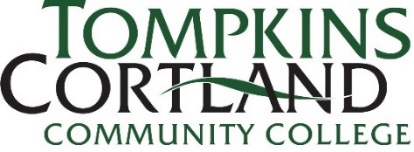 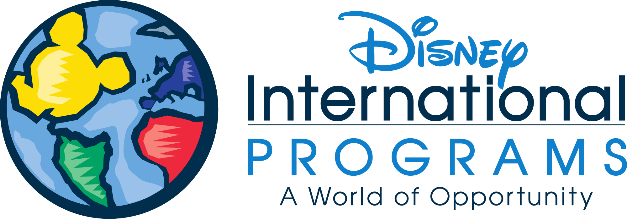 ACTIONS & DEADLINE DATESJuly 10, 2023 - JANUARY 4, 2024 PROGRAM(Exact dates subject to change)ACTIONDATEStudent deadline for submitting application documents to International Partner (IP)To be decided by IPIP send to both Maria and Merryn:Excel template with complete student dataZip file with one PDF for each student. Use student names for PDF file names—must start with LAST name (e.g. Clay_Merryn.pdf). Each PDF to contain:TC3 Disney applicationPassport or government IDUnofficial academic transcript.By Friday, January 27TC3 review application documents and get additions/corrections as needed from IPJanuary 30 – February 9TC3 issue Accuplacer ID numbersBy Friday, February 10Students to take Accuplacer exam By Friday, February 17TC3 send Accuplacer results to IP and DisneyBy Wednesday, February 22Disney send application invitation emails to studentsBetween February 23 – 28Each student submits online application, resume, and cover letter to Disney  Within 7 days of when Disney sends the invitation (not when student reads it.)  For example, if Disney sends invitations on Thursday, students should submit documents no later than the next Wednesday by 11:59 PMEach student receives link from Disney to submit Role Checklist and to schedule their Disney presentation and interview.Students need to respond immediately when they receive the link.Disney presentation and interviewsMarch 2023. Javier to confirm exact dates.Disney send offers to students and inform TC3 and IP1 – 2 weeks after interviewsStudent deadlines:Go online to Disney site to:          a)  Accept offer          b)  Pay Disney Program Participation Fee ($390)          c)  Upload passportInform IP of their accept/decline decision and pay TC3 Program Fee of $250 if accepting, along with $15 Accuplacer fee, if not already paidWithin 7 days of when Disney sends offer (not when student reads it.)  IP send updated Excel spreadsheet to inform TC3 of student accepts/declinesWithin 14 days after Disney sends offers to studentsTC3 send payment invoices to IP:     1)  Accuplacer     2)  Program Fee     3)  Tuition and Fees     4)  Health InsuranceWithin 3 business days of receiving updated spreadsheet with acceptsIP pay Accuplacer and Program Fee invoices.  TC3 cannot produce visa documents until these invoices are paid.Immediately upon receipt of invoices.  University credit card is recommended for fastest processing (Visa, Mastercard, Discover only; not American Express or Diners)TC3 send visa documents directly to students  Within 5 business days of receiving paymentStudents make embassy appointmentsAs soon as visa documents are receivedTuition and Fees and Health Insurance payments due from IP to TC3June 16, 2023